Общество с ограниченной ответственностью «ТерЭнергоПром», ООО «ТЭП»Юр.адрес: . Москва, ул. Щербаковская, д. 32/7ИНН/КПП 7719849068/771901001 ОГРН 1137746548565 ОКПО 17751124 ОКВЭД 33.2Р/счет 40702810000000019004 в ВТБ 24 (ЗАО) г. Москва; К/счет 30101810100000000716 БИК 044525716Тел.: (495) 519-17-35Исх.№ 13Эл от  13 февраля 2015г.Просим выставить КП для участия в тендере:  Генеральный директор						Воробьёв А.М.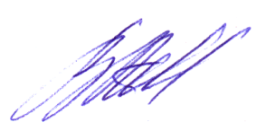 Исп: Бычкова Э.С.(495) 519-17-35Газоанализатор ЭХД1-ПВ-ЦШТ130.05.2015Аргаяшская ТЭЦ